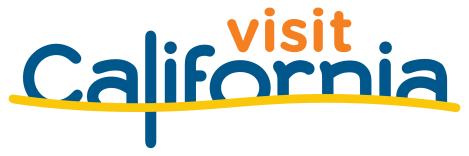 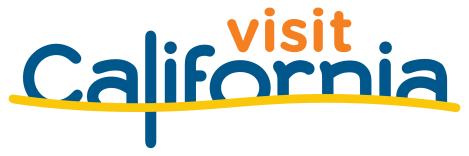 California Tourism Month 2023Talking PointsCALIFORNIA TOURISM BOUNCES BACK In 2022, visitors spent $134.4 billion in California, 93% of the way back to pre-pandemic levels.Despite potential headwinds from inflation, projections show visitor spending will exceed 2019 levels in 2023.Tourism jobs (1.1 million) and state and local taxes paid by visitors ($11.9 billion) reached more than 90% of pre- pandemic levels in 2022.Aided by legislative stimulus marketing funding during the darkest hours of the pandemic, Visit California’s efforts to restart visitation succeeded.$95 million in stimulus funding produced $36.7 billion in return on advertising spending.Group travel, aided by unprecedented cooperation among meeting destinations and a statewide marketing platform managed by Visit California, is returning.CALIFORNIA TOURISM DELIVERS VALUE FOR ALL CALIFORNIANSNew research shows Californians see tourism as a net positive in their communities.California’s tourism industry is working to become more sustainable and ease community pressure points. A majority of Californians believe tourism creates a better quality of life in their region and that the benefits of tourism outweigh the problems.More than 70% say tourism generates local business opportunities and provides jobs to local residents.Consumer research shows Californians’ fun, free-spirited, playful mindset – a place where you can be yourself, a place the celebrates diversity – remains a fundamental attraction for visitors.Workers reset expectations during the pandemic, but employment in travel and hospitality is returning faster than in other sectors. There are multiple paths to launching a fulfilling and successful tourism career. CALIFORNIANS CAN HASTEN TOURISM’S RECOVERYVisit California and its in-state tourism partners should leverage California Tourism Month to recognize the industry’s ongoing strength, selflessness and resiliency.Californians can continue to support local and regional businesses by keeping their 2023 travel spending in California.There is power in California civic pride, and together we can support our own economic recovery. 